Publicado en Benidorm el 18/01/2021 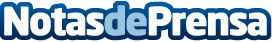 La importancia del diseño en una página web según diseno-web.esUna página web es como un CV, es la primera impresión que se le da a alguien, si lo que se busca es triunfar, hay que invertirle tiempoDatos de contacto:Marta644 81 65 33Nota de prensa publicada en: https://www.notasdeprensa.es/la-importancia-del-diseno-en-una-pagina-web Categorias: Imágen y sonido Telecomunicaciones Marketing E-Commerce http://www.notasdeprensa.es